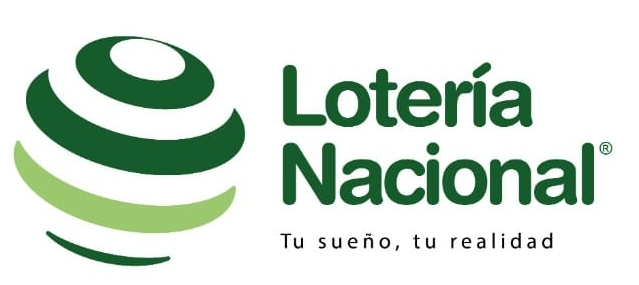 “NO EXISTEN ACTOS DE CLASIFICACIÓN DE INFORMACIÓN EN SEPTIEMBRE  2021”